السيرة الذاتية(CV)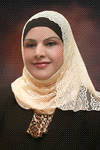 المعلومات الشخصية:-  الاسم: د. نـــــــــور طلال محمد البدور.-  أستاذ مشارك في جامعة الحسين بن طلال / كلية العلوم التربوية / قسم التربية الخاصة.الدرجات العلمية:- الدكتوراة في التربية الخاصة من جامعة العلوم الإسلامية العالمية/ الأردن (2013) بتقدير إمتياز.-  ماجستير في تقويم النطق واللغة من الجامعة الأردنية (2007) بتقدير جيد جداً.-  بكالوريوس في اللغة الإنجليزية وآدابها من جامعة الحسين بن طلال (2004) بتقدير جيد جداً.-  الثانوية العامة (2000) – الفرع الأدبي بمعدل (90.3 %).الخبرات العملية:أولاً: في المجال الأكاديمي- التدريس الجامعي برتب علمية مختلفة؛ محاضر متفرغ، مدرس، أستاذ مساعد (حالياً) ،وذلك لمساقات متخصصة في مجال التربية الخاصة وهي: اضطرابات النطق واللغة ( إضطرابات التوصل)، مدخل إلى التربية الخاصة، الإعاقة السمعية، الإعاقة البصرية، الإعاقة الجسمية والصحية، الخدمات المساندة في التربية الخاصة، تأهيل ذوي الحاجات الخاصة، تعليم الطلبة ذوي الحاجات الخاصة في المدارس العادية، مفردات ونصوص باللغة الانجليزية في التربية الخاصة، إرشاد اسر ذوي الحاجات الخاصة، برامج الموهوبين والمتفوقين، صعوبات التعلم، قضايا وتوجهات في التربية الخاصة،  مدخل في الإرشاد والتوجيه، أساليب تدريس اللغة العربية لذوي الحاجات الخاصة، إضطرابات ضعف الانتباه/ النشاط الزائد    ADHDوالأشراف على طلبة التربية الخاصة في التدريب الميداني .- مشرف و مناقش خارجي لرسائل ماجستير في الإرشاد والتربية الخاصة في جامعة مؤتة وجامعة الحسين بن طلال.ثانياً: في المجال الإداريمديرة وحدة روضة ومدرسة جامعة الحسين بن طلال التطبيقية (2016).رئيس قسم متطلبات الجامعة في جامعة الحسين بن طلال(2015).رئيس قسم التربية الخاصة في جامعة الحسين بن طلال (2014).رئيسة نادي الأطفال المعرضين للخطر في جامعة الحسين بن طلال.رئيسة وعضو في عدد من اللجان في الجامعة ومن أهمها:لجنة مقابلة أعضاء هيئة التدريس دكتوراة  في التربية الخاصة.لجنة مقابلة المعلمات المتقدمات لوظائف في مدرسة جامعة الحسين بن طلال التطبيقية.لجنة أعداد وتطوير وتحديث الخطط الدراسية لكلية العلوم التربوية ولتخصص البكالوريوس في التربية الخاصة والدبلوم المهني في التربية الخاصة.لجنة تحضير امتحان الكفاءة الجامعية.لجنة الإرشاد الأكاديمي لطلبة تخصص التربية الخاصة لكافة السنوات.لجنة التحقيق في مخالفات الطالبات القاطنات في مساكن الجامعة.لجنة دعم مركز تيمبوس في التربية الخاصة.لجنة تقييم أعضاء هيئة التدريس.لجان التحقيق مع الطلبة الخاصة بالكليات.لجنة وضع مواصفات الأثاث اللازمة لكلية العلوم التربوية.لجان إبتعاث الطلبة.اللجنة الإعلامية في الكلية.لجنة ملفات أعضاء هيئة التدريس لقسم التربية الخاصة.اللجان الداخلية في قسم التربية الخاصة(الثقافية، الاجتماعية،الإعلامية والخطة الدراسية)ممثل قسم التربية الخاصة في مجلس كلية العلوم التربوية.ممثل كلية العلوم التربوية في مجلس الجامعة.المؤتمرات:حضور مؤتمر تمبس للتربية الخاصة في الجامعة الأردنية (2007) بعنوان    "الدمج الشامل".زيارة علمية ضمن فريق تمبس للتربية الخاصة لجامعتي لند وجامعة مالمو/السويد (2008) للاطلاع على واقع التربية الخاصة والدمج في الدول الاسكندينافية.مشاركة في مؤتمر تمبس للتربية الخاصة في جامعة الحسين بن طلال (2009) بورقة بعنوان "دور غرف المصادر في دمج ذوي الحاجات الخاصة في المدارس العادية ومن وجهة نظر طلبة التربية الخاصة".مشاركة في حضور مؤتمر مجموعة واشنطن لإحصاءات الإعاقة الثالث عشر في 29 و31/10 /2013 في عمان.مشاركة في مؤتمر المستجدات في التربية الخاصة في مدينة الشارقة / الأمارات العربية المتحدة بورقة عمل بعنوان:"مُعاناتي مع التأتأة؛ إرشادات للمعلمين والأسر" يناير/ 2015.الندوات العلمية:المشاركة في ندوة اليوم العلمي للتربية الخاصة في جامعة الحسين بن طلال بورقة بعنوان " نطق سليم نحو حياة أفضل" (2007).المشاركة في ندوة اليوم العلمي لقسم التربية الخاصة في جامعة الحسين بن طلال بورقة بعنوان"السرعة الزائدة في الكلام cluttering " (2008).المشاركة في ندوة "قضايا واتجاهات معاصرة في التربية الخاصة" في اليوم العالمي للإعاقة في جامعة الحسين بن طلال بورقة بعنوان " قضية إزالة الأرحام للفتيات ذوات الإعاقة العقلية من وجهة نظر: الطب، الشريعة والقانون" بتاريخ (3/12/2013).المشاركة في ندوة " المستجدات في تعليم وتأهيل ذوي الإعاقة"، بورقة بعنوان"تكنولوجيا القرن الواحد والعشرون " النانو" وتطبيقاتها في خدمة الأفراد ذوي                                         الإعاقة" موضوع يطرح لأول مرة على الصعيد العربي، وبتنظيم من جمعية الأطفال المعوقين في مدينة الرياض بتاريخ 29 و30 / يناير /2014 م.البحوث والدراسات:البدور، نور ( 2011).مستوى الصحة النفسية لدى طلبة جامعة الحسين بن طلال في الأردن وعلاقته بمتغيري النوع الاجتماعي ومستوى السنة الدراسية، مجلة كلية التربية، جامعة الأزهر، المجلد (2) العدد ( 145) ص 505- 529.(منشور)البدور، نور (2013).فاعلية برنامج تدريبي مستند إلى النظرية اللغوية العصبية في خفض سلوك التأتأة لدى عينة من الأطفال الأردنيين، رسالة دكتوراة (غير منشورة)، جامعة العلوم الإسلامية العالمية.Faisal M. Al- Shogairat, Ibrahim M. Abuhilaleh, Noor T. Bdour & Asharf H. Krishan, (2017).The Subordination Coalition and Its Effects in the Labor Law Efficacy on the Relationship between Worker and Employer in the Jordanian Legalization.  Journal of Politics and Law .Vol. 10, No. 3. .  (Published)  البدور، نور والشقيرات، فيصل (2018). مدى إلتزام مؤسسات القطاع العام والخاص والشركات في محافظتي معان والعقبة / الأردن بتشغيل الأشخاص المعوقين بموجب أحكام قانون حقوق الأشخاص المعوقين 31/ لسنة 2007، وأثره في الحد من مشكلة البطالة لديهم، مجلة جامعة الحسين بن طلال، المجلد (4)، العدد (1) ص. 126-150( منشور).البدور، نور، البعيرات، محمد، الشقيرات، فيصل.(2018). عمليات التجميل للأفراد ذوي متلازمة داون في الأردن من وجهة نظر أطباء التجميل ومعلمي التربية الخاصة والأسر، مجلة الزرقاء للبحوث والدراسات الإنسانية، المجلد (18)العدد (1)، ص99- 115. (منشور)Al-Bustanji, M.A., Al. Bdour, N.T., Beirat, M.A.(2018).Hysterectomy of Girls with Intellectual Disabilities in Jordan: A Family Perspective. International Journal of Learning and Development. Vol. 8, (1). 53-72.  (Published) Al-Bustanji, M. A., Almakanin, H. A., Beirat, M., Al. Bdour, N. T. (2018).Preservice Special Education Teachers’ Levels of Knowledge of  Behavior Modification Principles. Journal of Studies in Education. Vol. 8, No.1. 35-50  (Published)Bdour, Noor and Abu Darwich, Mona.(2019) A Comparative Study of Family Environment and Counseling Needs among Females Gifted Students at Public Schools and King Abdullah II Schools for Excellence (KASE) in Jordan, International Journal of Education. Vol. 10, No. 4. 78-97 (Published) Bdour, N; Beirat M, Bustanji,M. (2019). Problems of Parents of Students with Learning Disabilities and Ordinary Students: A Comparative Study International Journal of Education, Vol.11, No.1 (2019). (Published)- البدور،نور؛ النوافلة،هاني و النصرات، محمد. (2019 ) دراسة مسحية للخصائص الديمغرافية والصحية والاقتصادية للأشخاص ذوي الإعاقة في لواء البترا / الأردن، المجلة الأردنية للعلوم الاجتماعية، المجلد (12)، العدد(1) ، ص 103-118. (منشور)المقالات العلمية: -" معاناتي مع التأتأة؟ ما العمل؟"، مجلة معان الثقافية، مجلة صادرة عن منشوراتوزارة الثقافةالأردنية- معان مدينة الثقافة الأردنية (2011)." ثورة العصر: تكنولوجيا النانو وتطبيقاتها المساندة للأفراد ذوي الأعاقة"، مجلة البواسل، العدد (42)، آب (2018)، مجلة صادرة عن الهيئة الهاشمية للمصابين العسكريين.المحاضرات والورشات العلمية:-ورشة عمل بعنوان "تعديل التدريس وتحقيق دمج ناجح" في جمعية الجنوب للتربية الخاصة (2008).-محاضرة بعنوان "كيف تشجع تطور النطق واللغة لطفلك المعاق سمعياً" في جمعية البتراء للتربية الخاصة (2009).  - تقديم محاضرة واستشارات في مركز المنار للتربية الخاصة /معان في موضوعات اضطرابات النطق واللغة لذوي إضطراب متلازمة داون(2009).-  محاضرة بعنوان "اضطرابات النطق واللغة لذوي الاعاقة السمعية " في جمعية البتراء للتربية الخاصة (2010).- محاضرة في صعوبات التعلم الاكاديمية في الملتقى الثاني" لصعوبات التعلم " في نادي الشوبك الثقافي (2011)- حضور اللقاء الحواري حول" آلية تطبيق كودة البناء الخاص بالأشخاص ذوي الاعاقة" و التي نظمها المجلس الاعلى لشؤون الاشخاص المعوقين (2012).- تقديم محاضرة في مدرسة الطيبة الثانوية بعنوان " الغيرة بين طلبة المدارس /2014.- تقديم محاضرة في مدرسة الملك عبد الله الثاني للتميز /معان بعنوان " مظاهر الإبداع لدى الطلبة  /2014.- تقديم دورة تدريبية للكوادر العاملة في المؤسسات والجمعيات المعنية بالإعاقة بعنوان " التخاطب والتواصل مع ذوي اضطراب التوحد" في مركز الامير حسن للتشخيص / الكرك/2014.- تقديم محاضرة حول حقوق الأشخاص ذوي الإعاقة في مركز المنار للتنمية الفكرية / البتراء/2015.- تحضير وتنفيذ اليوم العلمي لقسم التربية الخاصة /2015.- تقديم دورة تدريبية للكوادر العاملة في المؤسسات والجمعيات المعنية بالإعاقة بعنوان "اضطرابات التخاطب والتواصل " في مركز القويرة للتربية الخاصة/ العقبة/2016.الدورات والشهادات التدريبية:دورة في اللغة الإنجليزية محادثة وكتابة/ جامعة مؤتة (2001).دورة في لغة الصم / الجامعة الأردنية (2006).دورة تعريفية لمشروع تمبس لدمج الأطفال المعاقين مع الأطفال العاديين/ الجامعة الأردنية (2007).شهادة ودورة في رخصة قيادة الحاسوب الدولية ICDL)) -(2018).شهادة ودورة في التحليل الإحصائي SPPS)) -مركز الدراسات وتنمية المجتمع- جامعة الحسين بن طلال (2018).شهادة ودورة في تنمية كفايات أداء أعضاء هيئة التدريس- مركز تطوير أداء أعضاء هيئة التدريس- جامعة الحسين بن طلال (2019).خدمة المجتمع المحلي:- متطوعة في تقديم العديد من الدورات والورشات والمحاضرات التدريبية المختلفة في مجال خدمة الأفراد ذوي الإعاقة من / 2007-2019 / لمعلمي الطلبة العاديين وغير العاديين وأسرهم والمجتمع.- مدرب معتمد لدى المجلس الأعلى لشؤون الأشخاص المعوقين في إقليم الجنوب (معان) وتحديداً في مجال تقييم وتدريب حالات إضطرابات النطق واللغة والسمع.- متحدثة رئيسة في حلقات تلفزيونية لبرنامج المرأة والمجتمع من إعداد إستديو الإنتاج التلفزيوني في جامعة الحسين بن طلال لحقليتين متتاليتين بعنوان: المرأة والإعاقة في محافظة معان والمرأة والطلاق. /2014.- تحكيم عدد من المقاييس والبرامج لطلبة الدكتوراة والماجستير في التربية الخاصة في الجامعة الأردنية وجامعة العلوم الإسلامية العالمية.- ناشطة إجتماعية في الدفاع عن حقوق الأشخاص ذوي الإعاقة و إحتياجاتهم.للتواصل:هاتف العمل :96232179000+                  فرعي :7368 العنوان البريدي:noor_tbdoor@yahoo.comnoorbdoor@ahu.edu.joThank you""